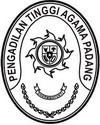 Nomor	: W3-A/          /PL.05/VI/2022	 November 2021Lampiran	:	1 lampiranPerihal	:	Permohonan Pokja Pemilihan 		PA Bukittinggi TA 2022Yth. Sekretaris Mahkamah Agung RIc.q Kepala Unit Kerja Pengadaan Barang/Jasa Mahkamah AgungJl. Medan Merdeka Utara No. 9-13Jakarta 10110Meneruskan Surat Kuasa Pengguna Anggaran Pengadilan Agama Bukittinggi nomor W3-A4/2094/KP.04.6/2022 tanggal 14 Juni 2022 perihal permohonan Anggota Pokja Pengadaan Barang dan Jasa pada PA Bukittinggi, Bersama ini kami ajukan usulan pokja pengadaan tersebut berupa pengadaan belanja pemeliharaan gedung kantor untuk pembuatan backdrop HPL Ruang PTSP, Meja PTSP, Meja Drivethru Penyerahan Produk, Plafond Ruang Tunggu PTSP, Kursi Tunggu HPL, backdrop HPL Ruang Mediasi dan Ruang Kaukus, backdrop HPL Loby Lantai 1 dan Meja Resepsionis dengan total HPS sebesar Rp 350.000.000. Untuk itu kami mohon usulan nama-nama aparatur yang berkompeten di bidang pengadaan barang/jasa yan kami usulkan dapat ditetapkan sebagai pokja pemilihan pada satker Pengadilan Agama Bukittinggi.Demikian kami sampaikan, untuk selanjutnya penetapan pokja pemilihan, terima kasih. Wassalam,SekretarisH. Idris Latif, S.H, M.HNIP 196404101993031002Tembusan:Kuasa Pengguna Anggaran PA Bukittinggi